Eurasia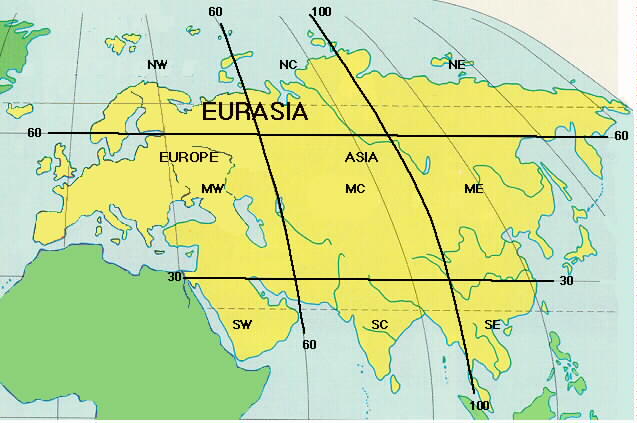 Both the continents of Europe and Asia put together is called Eurasia